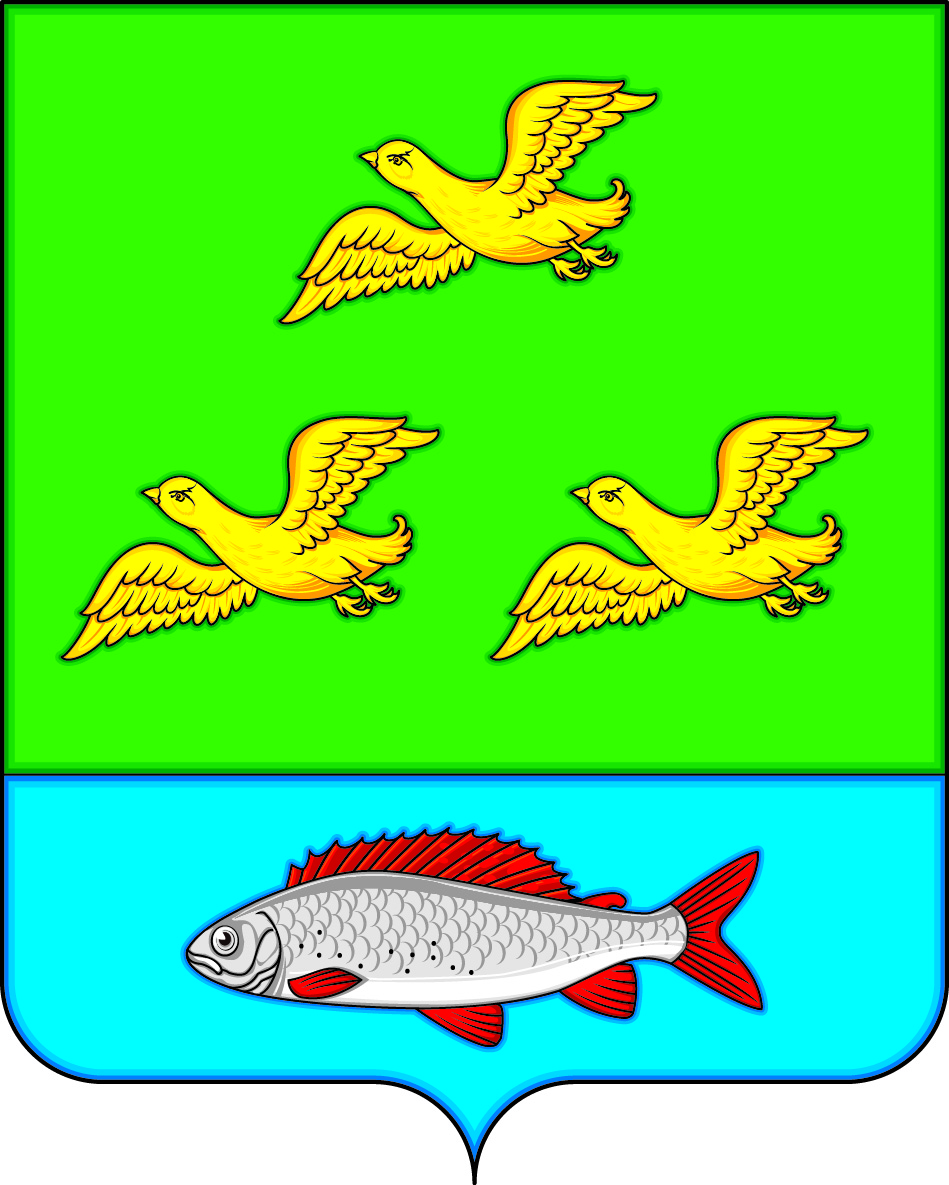 АДМИНИСТРАЦИЯЗАЛИМАНСКОГО  СЕЛЬСКОГО ПОСЕЛЕНИЯБОГУЧАРСКОГО МУНИЦИПАЛЬНОГО РАЙОНАВОРОНЕЖСКОЙ ОБЛАСТИ                                                          ПОСТАНОВЛЕНИЕ                             от  «10» марта 2021 г. №  10                                                     с. Залиман  О внесении дополнений в постановлениеадминистрации Залиманского  сельского поселения  Богучарского муниципального района Воронежской области  от 17.03.2020  № 13  «Об утверждении реестра мест (площадок) накопления твердых коммунальных отходов  на территории Залиманского сельского Богучарского муниципального района»В   соответствии  с  Федеральными  законами  от   06.10.2003 № 131–ФЗ «Об общих принципах   организации   местного   самоуправления  в   Российской Федерации»,  от  24.06.1998 № 89 – ФЗ  «Об  отходах производства и потребления», постановлением Правительства Российской Федерации от  12.11.2016 № 1156 «Об обращении с твердыми коммунальными отходами и внесении изменения в постановление Правительства Российской Федерации от 25.08.2008 № 641», в целях реализации постановления Правительства Российской Федерации от 31.08.2018 № 1039 «Об утверждении Правил обустройства мест (накопления) твердых коммунальных отходов и ведения их реестра», администрация Залиманского сельского поселения  постановляет:Внести дополнения в постановление администрации Залиманского сельского поселения от 17.03.2020  № 13 «Об утверждении реестра мест (площадок) накопления твердых коммунальных отходов на территории Залиманского сельского поселения Богучарского муниципального района Воронежской области».             1.1. Приложение к постановлению  дополнить пунктами 53 и 54.Обнародовать настоящее постановление на территории Залиманского сельского поселения,  и разместить на официальном сайте администрации Залиманского сельского поселения в сети «Интернет»: https://zaliman.ru .Контроль  за исполнением настоящего постановления оставляю за собой.Глава Залиманского сельского поселения                                            С.А. ЛуневПриложение  к постановлению администрации Залиманского сельского поселения  от   10.03.2021  г . № 10                                                                                                                    Реестр                                                                      мест (площадок) накопления твердых коммунальных отходов                                                                                            Залиманского сельского поселения№ п/пАдрес места (площадки) накопления ТКОГеографическиеТехнические характеристики мест (площадок) накопления ТКОТехнические характеристики мест (площадок) накопления ТКОТехнические характеристики мест (площадок) накопления ТКОТехнические характеристики мест (площадок) накопления ТКОТехнические характеристики мест (площадок) накопления ТКОТехнические характеристики мест (площадок) накопления ТКОТехнические характеристики мест (площадок) накопления ТКОСведения о собственникеСведения о собственникеСведения о собственникеИсточник образованияПримечание№ п/пАдрес места (площадки) накопления ТКОкоординаты места (площадки) накопления ТКО Площадь, кв.м.Используемое покрытиеНаличие огражденияТип контейнера (бункера)Объем контейнера (бункера), куб. м.Кол-во контейнеров (бункеров), шт.Кол-во контейнеров (бункеров), шт.Полное наименование юр. лица, ФИО ИП и физ.лицаОГРН, ОГРНИПФакт. адрес юр.лица, адрес регистрации ИП или физ.лица, контактные данные ТКО(информация о наличии / отсутствии сведений в Территориальной схеме)№ п/пАдрес места (площадки) накопления ТКОкоординаты места (площадки) накопления ТКО Площадь, кв.м.Используемое покрытиеНаличие огражденияТип контейнера (бункера)Объем контейнера (бункера), куб. м.планфактПолное наименование юр. лица, ФИО ИП и физ.лицаОГРН, ОГРНИПФакт. адрес юр.лица, адрес регистрации ИП или физ.лица, контактные данные ТКО(информация о наличии / отсутствии сведений в Территориальной схеме)53Воронежская область, Богучарский р-н, а/м М-4 Дон» 735км + 200 м (лево)49,962954,40,5009996,25Тротуарная плитка на бетонном основании, по периметру бордюрестьметаллический контейнер (колокол)0,752АО «Воронежнефтепродукт»Бондарев Константин Николаевич1023601535825Воронежская область, Богучарский р-н, а/м М-4 Дон» 735км + 200 м (лево)АЗК  №174частная территория54Воронежская область, Богучарский р-н, с. Залиман, ул. Малаховского, 211 Д49,95576840,5924682287асфальтестьметаллический контейнер (колокол)1,53ООО «Воронежский металлургический завод»Почивалова Александра Давидовна1063667062634Воронежская область, Семилукский район, с. Семилуки, ул. Зеленая, д. 15Прием лома цветных и черных металловчастная территория